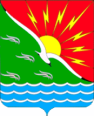 АДМИНИСТРАЦИЯМУНИЦИПАЛЬНОГО ОБРАЗОВАНИЯЭНЕРГЕТИКСКИЙ ПОССОВЕТ НОВООРСКОГО РАЙОНА ОРЕНБУРГСКОЙ ОБЛАСТИП О С Т А Н О В Л Е Н И Е   02.08.2019                                   п. Энергетик                                      № 131-П Об утверждении Порядка проверки соблюдения гражданином, замещавшим должность муниципальной службы в администрации муниципального образования Энергетикский поссовет Новоорского района Оренбургской области, запрета на замещение на условиях трудового договора должности и (или) на выполнение работ (оказание услуг) в организации на условиях гражданско-правового договора, если отдельные функции муниципального управления данной организацией входили в должностные (служебные) обязанности муниципального служащего, и соблюдения работодателем условий заключения трудового договора или гражданско-правового договора с таким гражданиномВ соответствии со статьей 64.1 Трудового кодекса Российской Федерации, частью 6 статьи 12 Федерального закона от 25.12.2008 № 273-ФЗ «О противодействии коррупции», частью 4 статьи 14 Федерального закона от 02.03.2007 № 25-ФЗ «О муниципальной службе в Российской Федерации», постановлением Правительства Российской Федерации от 21.01.2015 № 29 «Об утверждении правил сообщения работодателем о заключении трудового договора или гражданско-правового договора на выполнение работ (оказание услуг) с гражданином, замещавшим должности государственной или муниципальной службы, перечень которых устанавливается нормативными правовыми актами Российской Федерации»,  Указом Президента Российской Федерации от 21 июля 2010 года N 925 «О мерах по реализации отдельных положений Федерального закона «О противодействии коррупции», руководствуясь Уставом муниципального образования Энергетикский поссовет Новоорского района Оренбургской области,П О С Т А Н О В Л Я Ю:         1. Утвердить Порядок проверки соблюдения гражданином, замещавшим должность муниципальной службы в администрации муниципального образования Энергетикский поссовет Новоорского района Оренбургской области, запрета на замещение на условиях трудового договора должности и (или) на выполнение работ (оказание услуг) в организации на условиях гражданско-правового договора, если отдельные функции муниципального управления данной организацией входили в должностные (служебные) обязанности муниципального служащего, и соблюдения работодателем условий заключения трудового договора или гражданско-правового договора с таким гражданином, согласно приложению.  2.  Настоящее постановление вступает в силу со дня его официального опубликования в печатном средстве массовой информации муниципального образования Энергетикский поссовет Новоорского района Оренбургской области « Правовой бюллетень муниципального образования Энергетикский поссовет ».3. Контроль за исполнением настоящего постановления оставляю за собой.Глава муниципального образования                                         А.В. ГоношилкинПриложение к постановлению администрациимуниципального образованияЭнергетикский поссоветНовоорский район Оренбургской областиот 02.08.2019  № 131-ППорядокпроверки соблюдения гражданином, замещавшим должность муниципальной службы в администрации муниципального образования Энергетикский поссовет Новоорского района Оренбургской области, запрета на замещение на условиях трудового договора должности и (или) на выполнение работ (оказание услуг) в организации на условиях гражданско-правового договора, если отдельные функции муниципального управления данной организацией входили в должностные (служебные) обязанности муниципального служащего, и соблюдения работодателем условий заключения трудового договора или гражданско-правового договора с таким гражданином (далее - Порядок)1. Настоящим Порядком определяется порядок осуществления проверки: 1.1. Соблюдения гражданином, замещавшим должность муниципальной службы в администрации муниципального образования Энергетикский поссовет Новоорского района Оренбургской области, включенную в Перечень коррупционно-опасных должностей муниципальной службы в администрации муниципального образования Энергетикский поссовет (далее – гражданин, замещавший должность муниципальной службы в администрации муниципального образования Энергетикский поссовет), в течение двух лет со дня увольнения с муниципальной службы запрета на замещение на условиях трудового договора должности в организации и (или) на выполнение в данной организации работ (оказание данной организации услуг) на условиях гражданско-правового договора (гражданско-правовых договоров) в течение месяца стоимостью более ста тысяч рублей, если отдельные функции муниципального управления данной организацией входили в должностные обязанности муниципального служащего без согласия комиссии по соблюдению требований к служебному поведению муниципальных служащих и урегулированию конфликта интересов администрации муниципального образования Новоорский район Оренбургской области (далее - Комиссия); 1.2. Соблюдения работодателем условий заключения трудового договора или соблюдения условий заключения гражданско-правового договора с гражданином, замещавшим должность муниципальной службы в администрации муниципального образования Энергетикский поссовет. 2. Основаниями для осуществления проверки являются: 2.1. Письменная информация, поступившая от работодателя, который заключил трудовой договор (гражданско-правовой договор) с гражданином, замещавшим должность муниципальной службы в администрации муниципального образования Энергетикский поссовет в порядке, предусмотренном постановлением Правительства Российской Федерации от 21.01.2015  № 29 «Об утверждении правил сообщения работодателем о заключении трудового договора или гражданско-правового договора на выполнение работ (оказание услуг) с гражданином, замещавшим должности государственной или муниципальной службы, перечень которых устанавливается нормативными правовыми актами Российской Федерации»; 2.2. Не поступление письменной информации от работодателя в течение 10 дней с даты заключения трудового (гражданско-правового) договора, если Комиссией было принято решение о даче согласия на замещение должности, либо выполнение работы на условиях гражданско-правового договора в организации, если отдельные функции по муниципальному управлению этой организацией входили в его должностные обязанности; 2.3. Письменная информация, представленная правоохранительными органами, иными государственными органами, органами местного самоуправления, их должностными лицами, организациями и гражданами. 3. Информация анонимного характера не может служить основанием для проверки. 4. Проверка, предусмотренная пунктом 1 настоящего Порядка, осуществляется Комиссией после направления в Комиссию письменного обращения Главы муниципального образования Энергетикский поссовет с приложением подтверждающих документов.5. Письменная информация, поступившая от работодателя и решение Комиссии, приобщаются к личному делу гражданина, замещавшего должность муниципальной службы в администрации муниципального образования Энергетикский поссовет. Глава муниципального образования                                             А.В. ГоношилкинОтметка о нормативно-правовом характереправового акта Администрации (НПА)По вопросу: Об утверждении Порядкапроверки соблюдения гражданином, замещавшим должность муниципальной службы в администрации муниципального образования Энергетикский поссовет Новоорского района Оренбургской области, запрета на замещение на условиях трудового договора должности и (или) на выполнение работ (оказание услуг) в организации на условиях гражданско-правового договора, если отдельные функции муниципального управления данной организацией входили в должностные (служебные) обязанности муниципального служащего, и соблюдения работодателем условий заключения трудового договора или гражданско-правового договора с таким гражданиномПроект внесен:Проект согласован:Заинтересованные лицаСоставитель проекта:Специалист 1 категории по кадровой работе, антикоррупционному законодательству и охране труда администрации Стромоус Н.И. 43362______(должность, Ф.И.О., подпись, дата, телефон)Сведения о ходе доработки проекта правового акта администрации муниципального образования Энергетикский поссовет Новоорского района Оренбургской областиСправка
 о согласовании проекта нормативно-правового акта
 Администрации муниципального образования Энергетикский поссовет Новоорского района Оренбургской областиЗанимаемая должностьФ.И.О.ПодписьДатаТелефонСпециалист 1 категории по кадровой работе, антикоррупционному законодательству и охране труда администрацииСтромоус Н.И.Ведущий специалист (юрист) администрации(Ф.И.О.)(подпись)Специалист 1 категории по кадровой работе, антикоррупционному законодательству и охране труда администрации(Ф.И.О.)(подпись)Делопроизводитель(Ф.И.О.)(подпись)Наименование организации, должность, Ф.И.О.Краткое содержание замечанийПодписьДатаДолжность, Ф.И.О.Краткое содержание замечанийПодписьДата